Ocean.With this idea we want to preserve the coastal environment of European countries. This project is used for social reporting of illicit practices, which take place in several areas, such as pollution, unsustainable fishing or poor waste management.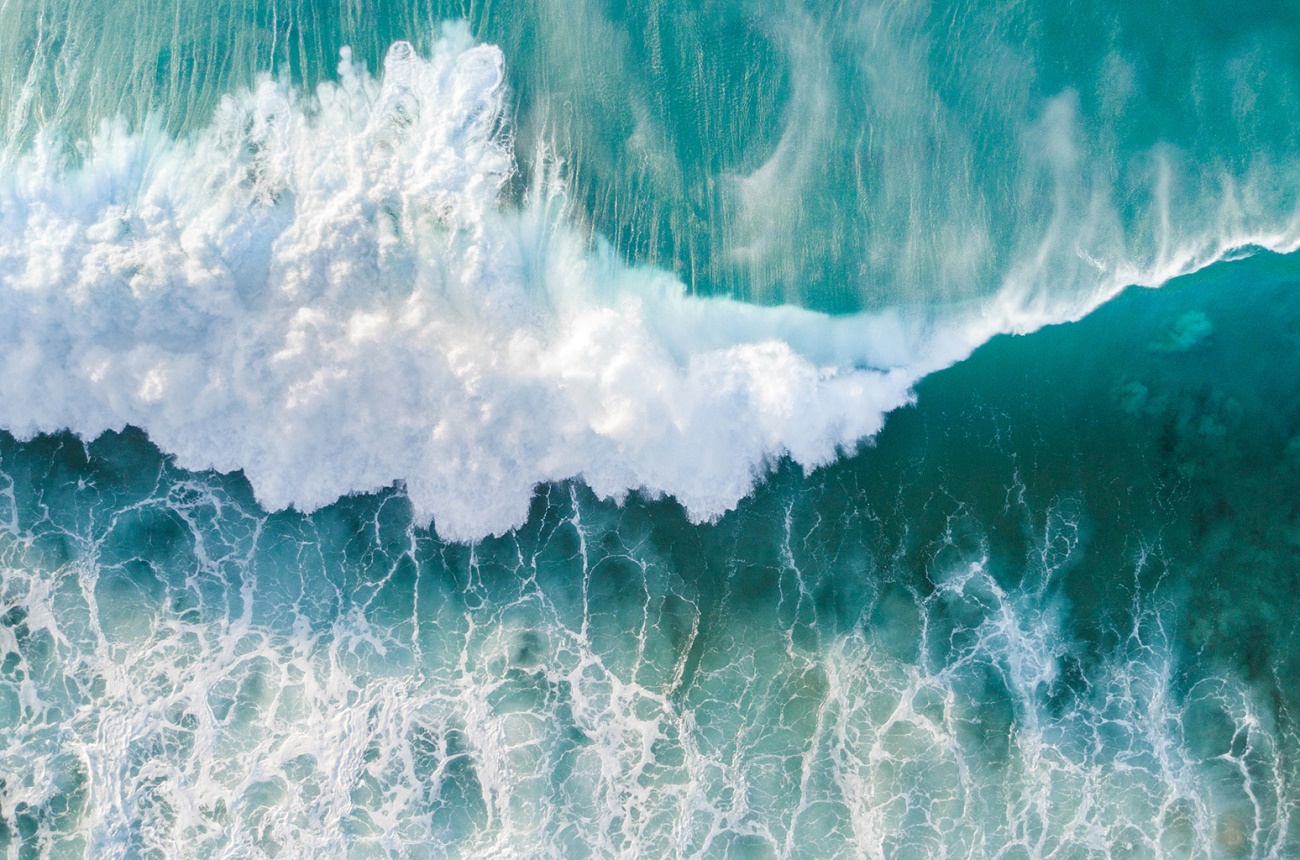 